ВОЛОГОДСКАЯ ОБЛАСТЬ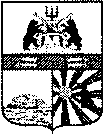 ГОРОД ЧЕРЕПОВЕЦМЭРИЯФИНАНСОВОЕ УПРАВЛЕНИЕРАСПОРЯЖЕНИЕ06.06.2019 № 32О внесении изменения в распоряжение финансового управления мэрии от 11.12.2018 № 68В соответствии с распоряжением мэрии города от 03.06.2019 № 805-р «О предоставлении в 2019 году из городского бюджета субсидии на приобретение объекта недвижимого имущества»:внести в приложение к распоряжению финансового управления мэрии от 11.12.2018 № 68 «Об утверждении кодов городского бюджета по классификации «Тип средств» на 2019 год и плановый период 2020 и 2021 годов» следующее изменение:после строки: дополнить строкой следующего содержания:Заместитель мэра города,начальник финансового управления мэрии 	                                           А.В. Гуркина«01 07 00Субсидии из городского бюджета муниципальным бюджетным и автономным учреждениям на осуществление капитальных вложений в объекты капитального строительства муниципальной собственности и приобретение объектов недвижимого имущества в муниципальную собственность»«01 07 01Субсидия из городского бюджета муниципальному бюджетному учреждению  культуры «Череповецкое музейное объединение» на приобретение объекта недвижимого имущества (нежилое здание, ул. Коммунистов, 42), согласно распоряжению мэрии города от 03.06.2019 № 805-р».